Посвященного 75-летию ПобедыФильм к обязательному просмотру “Судьба человека” https://cinema.mosfilm.ru/films/35516/ 12+«Мишка принимает бой»https://www.youtube.com/watch?v=ErKc33sgBf4«Девочка ищет отца»https://www.youtube.com/watch?v=NGstTg6sSfwВ преддверии праздника ВЕЛИКОЙ ПОБЕДЫ педагоги нашего учреждения подготовили доступный материал, который поможет вам, родители, рассказать об этом священном для каждого русского человека празднике.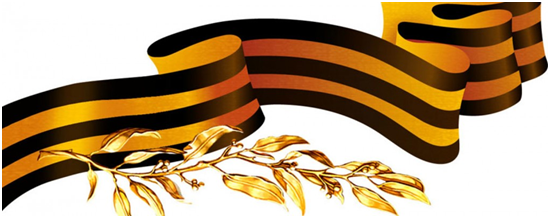 Образовательный маршрут 
"Навстречу 75-летию Победы"Уважаемые родители!
Этот образовательный маршрут поможет Вам познакомить своих детей с историей Великой Отечественной войны. Вы можете четко следовать логике предлагаемого маршрута, проводя вместе свободные вечера.
Великая Отечественная война — важное событие в истории нашей Родины. Как научить детей помнить защитников Родины, отстоявших родную землю, гордится мужеством, героизмом, стойкостью советских солдат и офицеров, самоотверженностью тружеников тыла — женщин, стариков и детей. Где взять эти знания, чтобы передать детям? Первоисточником, конечно же, является сам человек.
Шаг 1 Что такое война?
Посмотрите фото на ссылке
https://www.maam.ru/detskijsad/beseda-s-detmi-o-velikoi-otechestvenoi-voine.htmlВойна пришла неожиданно на русские земли, когда, люди все спали, перед рассветом 21 июня 1941года. В один миг всё оборвал голос Левитана.
Прослушайте обращение Левитана, объявление о начале войны.
https://www.youtube.com/watch?v=ZAtRykr2vkg
С аэродромов поднялись в воздух немецкие самолёты с бомбами. Немецко-фашистская Германия вероломно, без объявления войны, напала на нашу страну. Напали словно воры, разбойники. Они хотели захватить наши земли, наши города и сёла, а наших людей хотели либо убить, либо сделать своими слугами и рабами. Началась Великая Отечественная война. Она продолжалась долгих четыре года. Весь наш народ поднялся на борьбу за Родину.
Посмотрите видео " Начало Великой Отечественной войны"
https://www.youtube.com/watch?time_continue=7&v=AfpyaBY3BKg&feature=emb_logoПочему эту войну назвали Отечественной?
Каждый защищал своё Отечество. Поэтому и войну назвали Великой Отечественной. Наши солдаты готовы были встать на защиту своих родных и близких. Всех мужчин, которые могли держать оружие, призвали на войну. На фронт уходили отцы, старшие братья, даже женщины шли на фронт, чтобы помогать раненым, быть связистками. Каждый день машины увозили солдат на фронт. Родные провожали их со слезами на глазах, но с верой в победу.
Война шла на земле и в воздухе.
Особенно страшно было женщинам и детям во время атаки фашистских самолетов, когда бомбы летели с неба, и негде было укрыться от них. После боев оставались разрушенные города, от домов частично не чего не оставалось. Наши солдаты всеми силами обороняли каждый город, каждую деревню. Шаг 1 Посмотрите диафильм: «Рассказы разведчика Жилкина»
https://allforchildren.ru/diafilm/diafilm286.phpВ часы затишья бойцы танцевали и пели врагам назло. Так и появилась знаменитая песня "Катюша"
Прослушайте песню " Катюша"
https://www.youtube.com/watch?v=Mowe4ojo_iYКатюша, очень красивое и нежное женское имя, но оно наводило ужас на врага, ведь так назывались артиллерийские установки.
На водных просторах сражались наши моряки. Враги стремились захватить морские порты, но ничто не могло сломать дух наших славных воинов. Нельзя не вспомнить о летчиках, давших отпор вражеской авиации. Преданность и любовь — именно эти чувства поддерживали наших солдат даже в самом жестком бою, где бы они находились на земле, на воде или в небе.
Прочтите рассказы о войне Василия Сухомлинского
https://www.miloliza.com/sukhomlinskij-rasskazy-i-skazki-dlya-detejШаг 2 Военная техника
Страх и панику среди врагов вызывала наша военная техника.
Предлагаем посмотреть презентацию о военной технике.
https://yandex.ru/video/preview/?filmId=17148932452769626615&parent-reqid=1587712551996102-1797606394907298432500291-production-app-host-vla-web-yp-142&path=wizard&text=военная+техника+для+детей+видеоМультфильм про машины "Танк — Военная техника"
https://www.youtube.com/watch?v=4M-S5cD08nQ&feature=youtu.beВ Самаре есть «Военно-исторический музей краснознаменного Приволжско-Уральского военного округа».
http://www.pomnivoinu.ru/home/reports/1545/В Тольятти музей военной технике.
https://trizna.ru/forum/topic/33641-музей-военной-техники-в-тольятти/Шаг 3  Почитайте детям стихи о войне.
http://lad-lad.ru/stihi/stihi-po-temam/647-stihi-k-9-maja.htmlВы найдете стихи Е. Благининой «Шинель», В.Высотского «Советский воин» «Салют», Е.Трутнева «Победой кончилась война» М. Исаковского, С.Михалкова и другие стихи. Приятного прочтения.
Шаг 4  Посмотрите мультфильмы о войне.
«Солдатская сказка» (по сказке К. Паустовского длительность 8 мин)
https://www.youtube.com/watch?v=ucAGfi006_gШаг 5 «Дети войны»
Дети войны, чьи детские судьбы пересеклись с войной напрямую. Многие из них были настоящими героями. Среди защитников Родины были и дети.
Дети, попавшие на фронт, или воевавшие в партизанских отрядах. Таких
мальчишек-подростков называли «сыновьями полков». Они воевали наравне
с взрослыми воинами и даже совершали подвиги
Среди них высшего звания Героя Советского Союза были посмертно удостоены четверо: Валя Котик, Зина Портнова, Лёня Голиков, Марат Казей. Погибшим героям, кроме Лёни Голикова, было всего 13-14 лет. Десятки тысяч детей были награждены орденами и медалями за различные боевые заслуги.
Прочтите ребенку повесть В. Катаева "Сын полка" (в сокращении )
https://briefly.ru/kataev/syn_polka/Посмотрите фильм "Маленькие герои большой войны".
https://www.youtube.com/watch?v=IF4sPzj3NEgПосмотрите мультфильм  «Воспоминание»https://www.youtube.com/watch?v=QjJUM-BHBC4&feature=emb_logoШаг 6 " Герои войны"
Расскажите ребенку о наших земляках-героях: в поселке Алексеевка городского округа Кинель установлен мемориальный комплекс в честь подвига солдатской матери семьи Володичкиных во время Великой Отечественной войны. В поселке жила семья, родители и девять сыновей: отец умер в 1935 году, дети отправились на фронт. Шестеро молодых людей так и не вернулись с войны. От тяжелой утраты, держа похоронки в руках, у матери, Прасковьи Еремеевны, остановилось сердце. Она умерла в 1943 году, не дождавшись своих троих сыновей.
https://www.1tv.ru/shows/dobroe-utro/pro-pobedu/pamyatnik-praskovie-volodichkinoyПрочтите рассказы Л. Кассиля о подвигах советских воинов в годы войны.
http://ladoved.narod.ru/skazki/60.zashitniki/zashitniki.pdfВспомните, кто из ближайших родственников принимал участие в Великой Отечественной войне, рассмотрите иллюстрации в книгах, фотографии родственников.
Прослушайте речь Левитана о капитуляции Германии. 9 мая
https://www.youtube.com/watch?v=14mcZ_XY8xsМайский день 1945-го. Знакомые и незнакомые люди обнимали друг друга, дарили цветы, пели и танцевали прямо на улицах. Казалось, впервые миллионы взрослых и детей подняли глаза к солнцу, впервые наслаждались красками, звуками, запахами жизни!
Это был общий праздник всего нашего народа, всего человечества. Это был праздник каждого человека. Потому что победа над фашизмом знаменовала победу над смертью, разума над безумием, счастья над страданием.
Посмотрите мультфильм "Салют"
https://www.youtube.com/watch?v=wJcwxVU17YEПарад победы 1945(под песню День Победы)
https://www.youtube.com/watch?v=i77MIWkYFkIВыучите с ребенком стихотворение о дне победы на ваш выбор:
http://www.tvoyrebenok.ru/poem-9-may.shtmlШаг 7 Сделайте поделку к празднику. Дети любят, что то - мастерить, а если вся семья примет участие это доставит радость, и закрепит полученные знания. Поделку можно вручить ветерану. Пройдя по ссылке вы попадёте на сайт «Коробочка идей», выбирайте пробуйте, творите.http://detpodelki.ru/publ/otkrtyka_so_zvezdoj_iz_bumagi_k_9_maja/10-1-0-641Шаг 8 Возложение цветов к вечному огню.
В день праздника вместе с ребёнком возложите цветы к Вечному огню. Поздравьте ветеранов с праздником скажите им «спасибо» за то, что они защитили нашу Родину от врагов. За то, что мы сейчас с вами радуемся, смеёмся, играем, — мы обязаны нашим дедушкам и бабушкам, которые в жестоких боях и сражениях отстояли этот радостный день и попросили нас никогда не забывать о нём. Прочтите стихотворение С.МихалковаСлава нашим генераламИ солдатам рядовым.Слава павшим и живым,От души спасибо им!Не забудем тех героев,Что лежат в земле сырой,Жизнь, отдав на поле бояЗа народ, за нас с тобой!
Шаг 9 Посетите с ребенком  Музей Победы - https://victorymuseum.ru/newvtour/GLAV.html